FORMULARZ ZGŁASZANIA UWAG DO PROJEKTU STRATEGII ROZWOJU GMINY WIŚNIOWA NA LATA 2022-2030.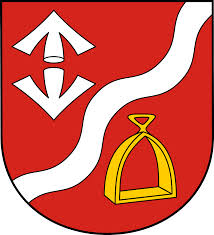 Uzupełniony formularz prosimy przesłać pocztą elektroniczną na adres: gmina@wisniowa.pl lub paulina.gajda@wisniowa.pl w tytule maila prosimy wpisać „Konsultacje społeczne Strategii Gminy Wiśniowa” lub w Urzędzie Gminy Wiśniowa, Wiśniowa 150, 38-124 WiśniowaKONTAKT DO OSOBY ZGŁASZAJĄCEJ UWAGĘ: email/ tel. (zgodnie z obowiązującymi zasadami RODO):………………………………………………………Lp.TYTUŁ I NUMER ROZDZIAŁU/CZĘŚCISTRONAJEST (obecny zapis)PROPONOWANY ZAPIS (uwagi)